АДМИНИСТРАЦИЯ  КОЛПАШЕВСКОГО РАЙОНА ТОМСКОЙ ОБЛАСТИПОСТАНОВЛЕНИЕ18.08.2023   								                   №   754В целях совершенствования механизмов регулирования тарифов                       на перевозки пассажиров и багажа всеми видами общественного транспорта в городском, пригородном и междугородном сообщении                                  (кроме железнодорожного транспорта) по городским, пригородным                            и междугородным муниципальным маршрутам в муниципальном образовании «Колпашевский район»ПОСТАНОВЛЯЮ:Внести в постановление Администрации Колпашевского района от 25.10.2019 № 1186 «Об утверждении порядка регулирования тарифов                  на перевозки пассажиров и багажа всеми видами общественного транспорта в городском, пригородном и междугородном сообщении                                    (кроме железнодорожного транспорта) по городским, пригородным                             и междугородным муниципальным маршрутам в  муниципальном образовании «Колпашевский район» (в редакции постановления Администрации Колпашевского от 29.06.2021 № 797) следующие изменения:1) в приложении № 1:в подпункте 1.3.3 пункта 1.3 слова «сезонных перевозок» заменить словами «действия ледовых переправ через реку Кеть и протоку Северская»;в пункте 3.3:в первом абзаце после слов «междугороднего сообщения» добавить слова «, а также пригородного и междугородного сообщения на период  действия ледовых переправ через реку Кеть и протоку Северская)»;2) в приложение № 2:пункт 1.19 изложить в новой редакции:«1.19. Копия расчёта по страховым взносам, предоставляемого                          в налоговый орган, за отчётный год и последний отчётный период текущего года»;В таблице приложения № 1 к Перечню документов по строке 19                          графу «Наименование документа» изложить в новой редакции:«Копия расчёта по страховым взносам, предоставляемого в налоговый орган, за отчётный год и последний отчётный период текущего года».2. Опубликовать настоящее постановление в Ведомостях органов местного самоуправления Колпашевского района и разместить                                 на официальном сайте органов местного самоуправления муниципального образования «Колпашевский район».3. Настоящее постановление вступает в силу с даты его официального опубликования, за исключением подпункта 2 пункта 1 настоящего постановления.4. Подпункт 2 пункта 1 настоящего постановления вступает в силу                   с 01.01.2024 года.И.о. Главы района					                              И.В.ИвченкоР.В.Морозова5 35 15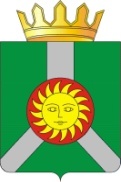 О внесении изменений в постановление Администрации Колпашевского района от 25.10.2019 № 1186 «Об утверждении порядка регулирования тарифов на перевозки пассажиров и багажа всеми видами общественного транспорта в городском, пригородном и междугородном сообщении                          (кроме железнодорожного транспорта) по городским, пригородным                         и междугородным муниципальным маршрутам в муниципальном образовании «Колпашевский район»